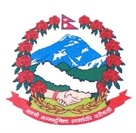 Statement by the delegation of Nepal42nd session of the Working Group on the Universal Periodic ReviewUPR of Sri Lanka, 1 February 202309:00-12:30Time:  1 min 5 secsWords: 128Mr. President,Nepal warmly welcomes the delegation of Sri Lanka to the fourth cycle of UPR. We appreciate their constructive engagement with the UPR process. The efforts made by Sri Lanka for mitigating and adapting to adverse impacts of climate change and environmental degradation are noteworthy.We appreciate the adoption of the National Nutrition Policy and other plans and programmes including a National Programme on Micronutrient Supplementation.We encourage Sri Lanka to strengthen measures to eliminate all forms of discrimination under any grounds.While wishing Sri Lanka a successful review, Nepal recommends the following:Continue efforts to promote the social and economic development with the aim of increasing the quality of life of people and eliminating poverty.Enhance efforts to combat trafficking in persons.I thank you.